U četvrtak 28.9. učenici od 1. – 4. razreda matične škole, PŠ Brštanovo i PŠ Gornji Muć posjetili su Mediteranski festival knjige u Splitu. Učenici su upoznali našu poznatu spisateljicu Jelenu Pervan koja, osim što piše knjige za djecu, vodi kreativne literarne programe i radionice te su učenici sudjelovali na jednoj od njih. Radionica istoimene knjige „Tonka će sutra“ oduševila je učenike te su aktivno sudjelovali u zadanim aktivnostima. Između ostalog, bilo je tu mnoštvo zanimljivih novih boja i njihovih novih nikad viđenih imena koja su djeca trebala smisliti. Nakon radionice učenici su posjetili štandove na sajmu gdje su kupili neka zanimljiva djela, upoznavali se sa drugim piscima, proučavali razne bajke, basne, dječje romane, mozgalice, slikopriče te kući ponijeli još jedno nezaboravno iskustvo. 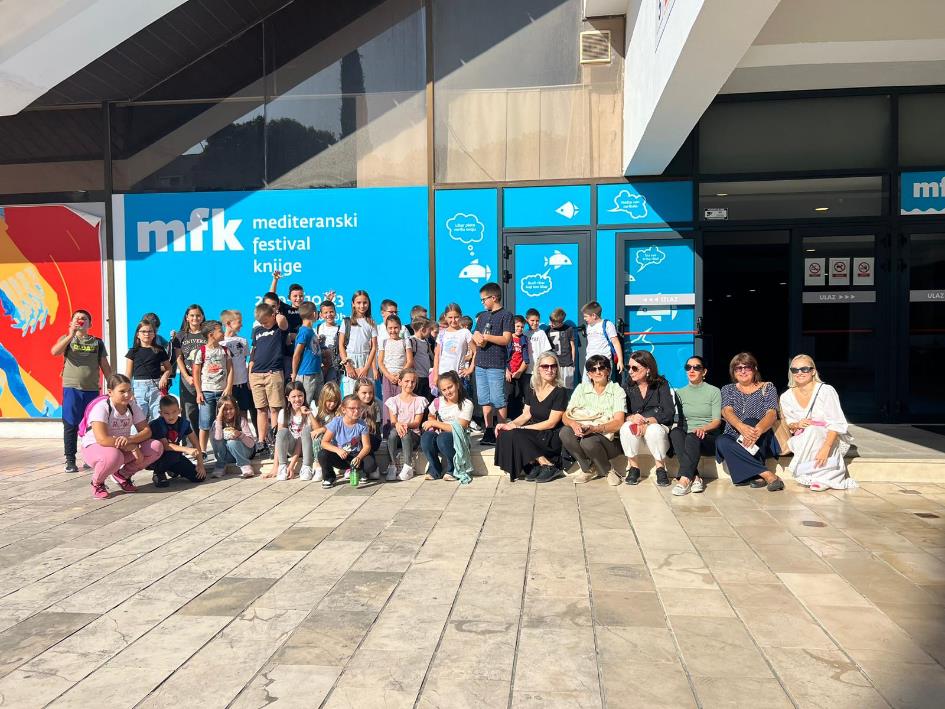 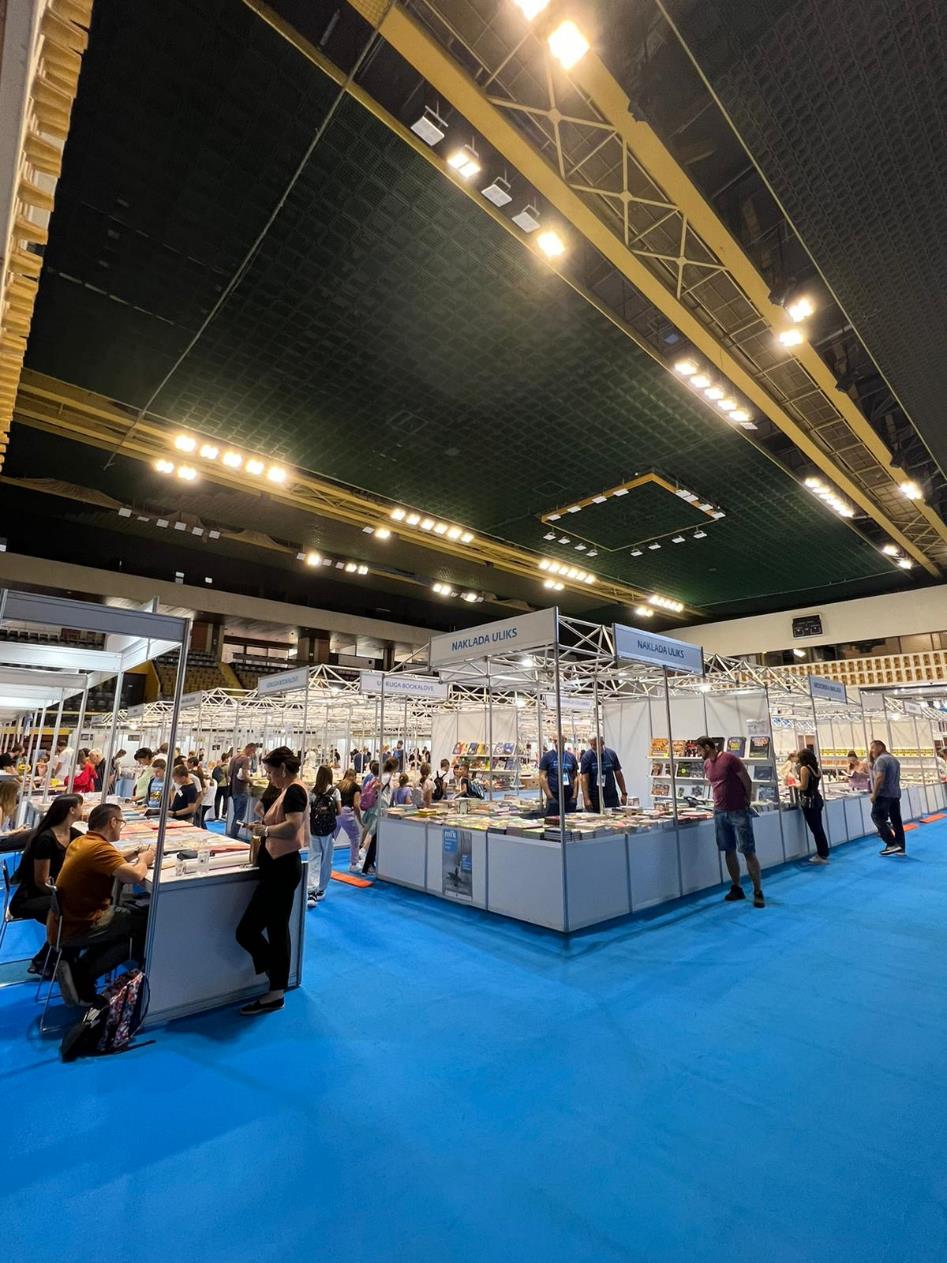 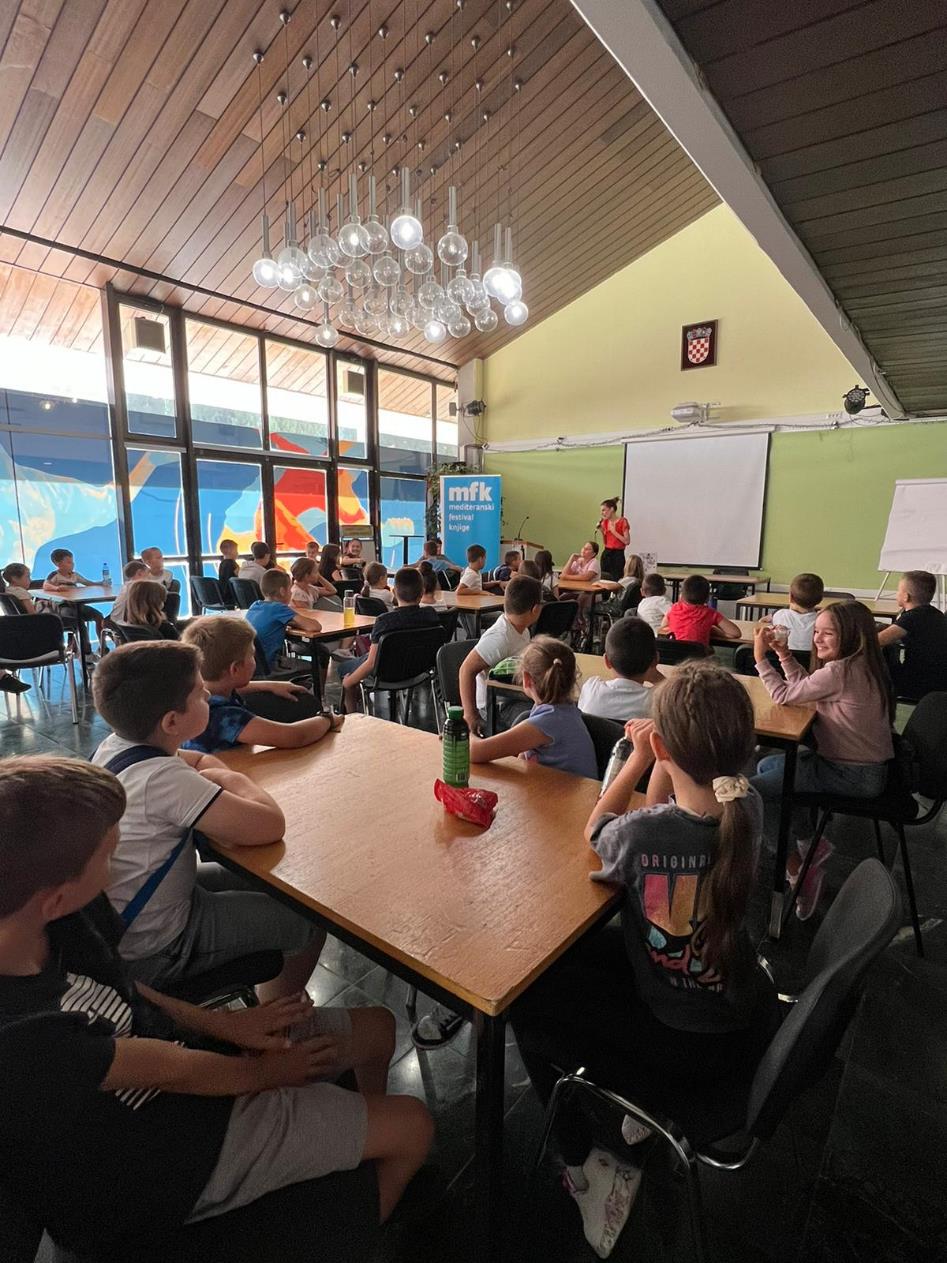 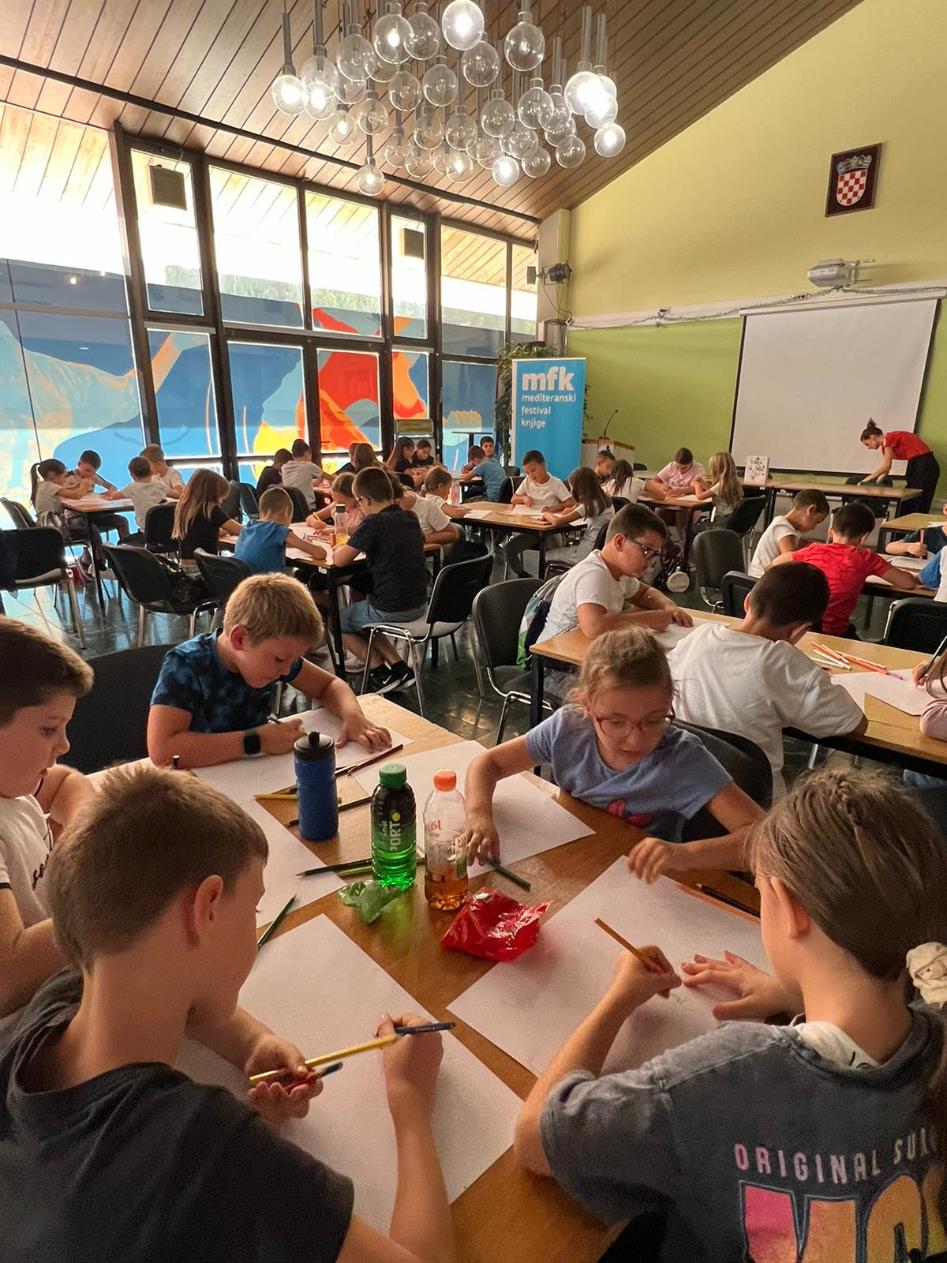 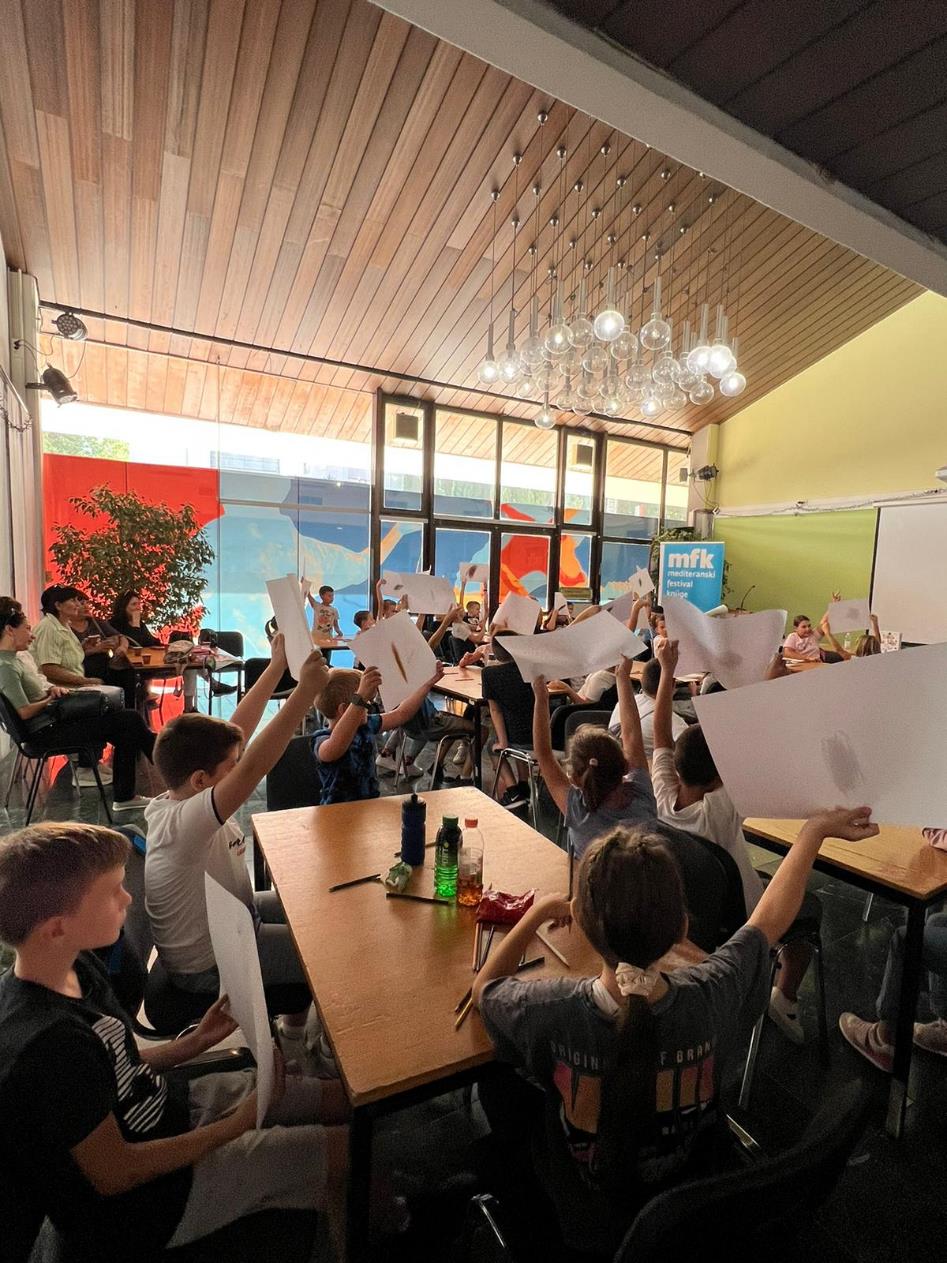 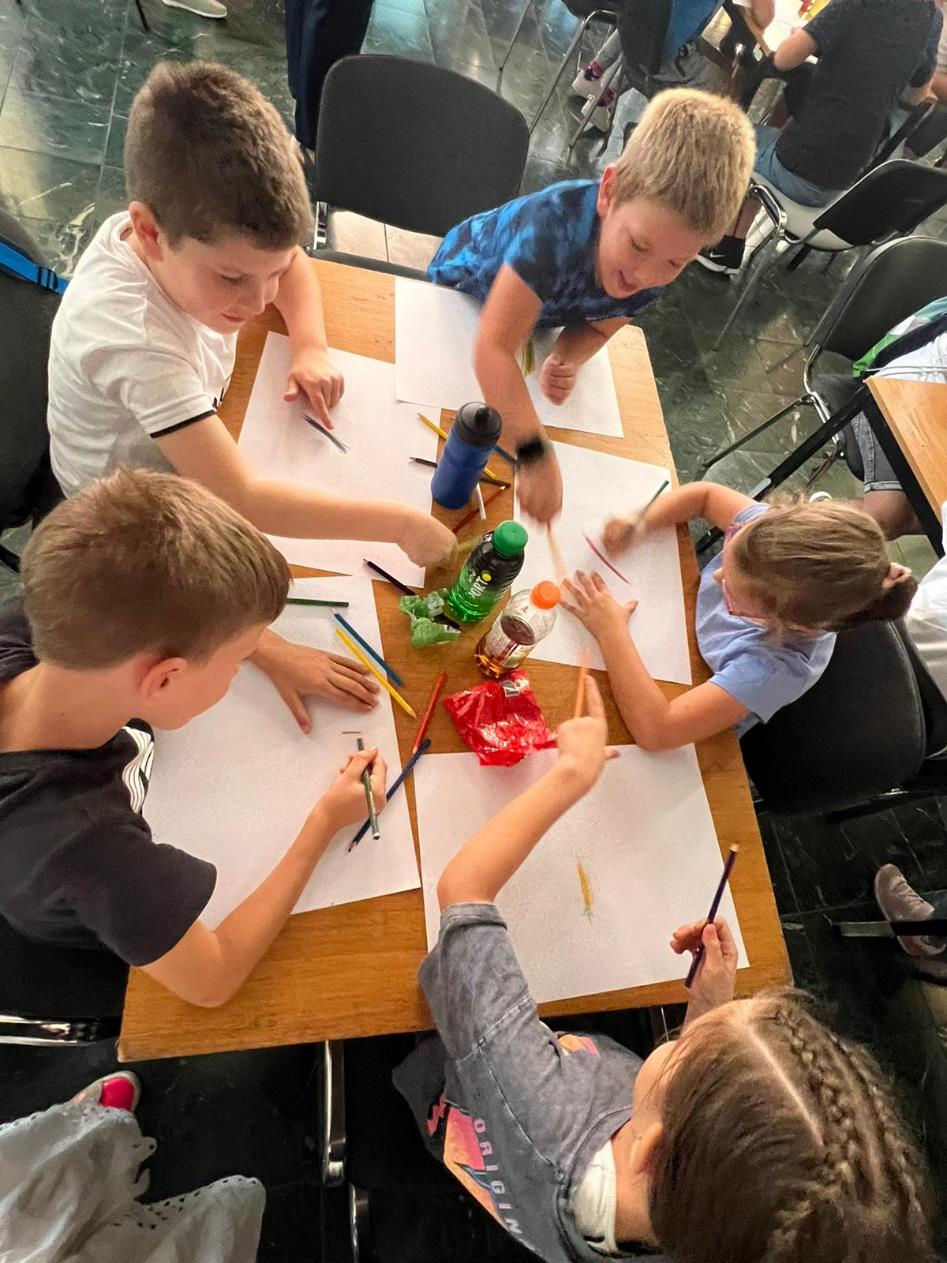 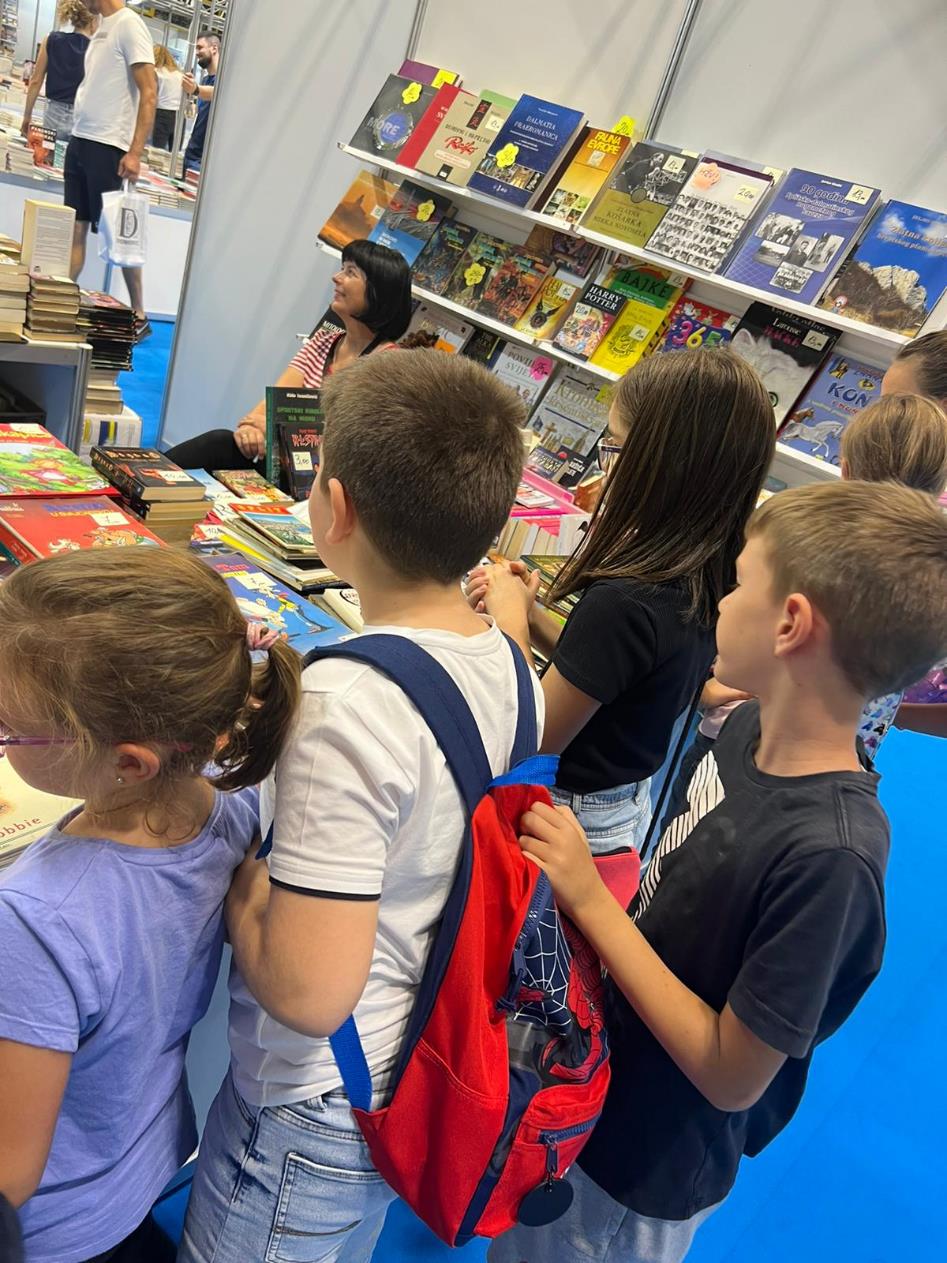 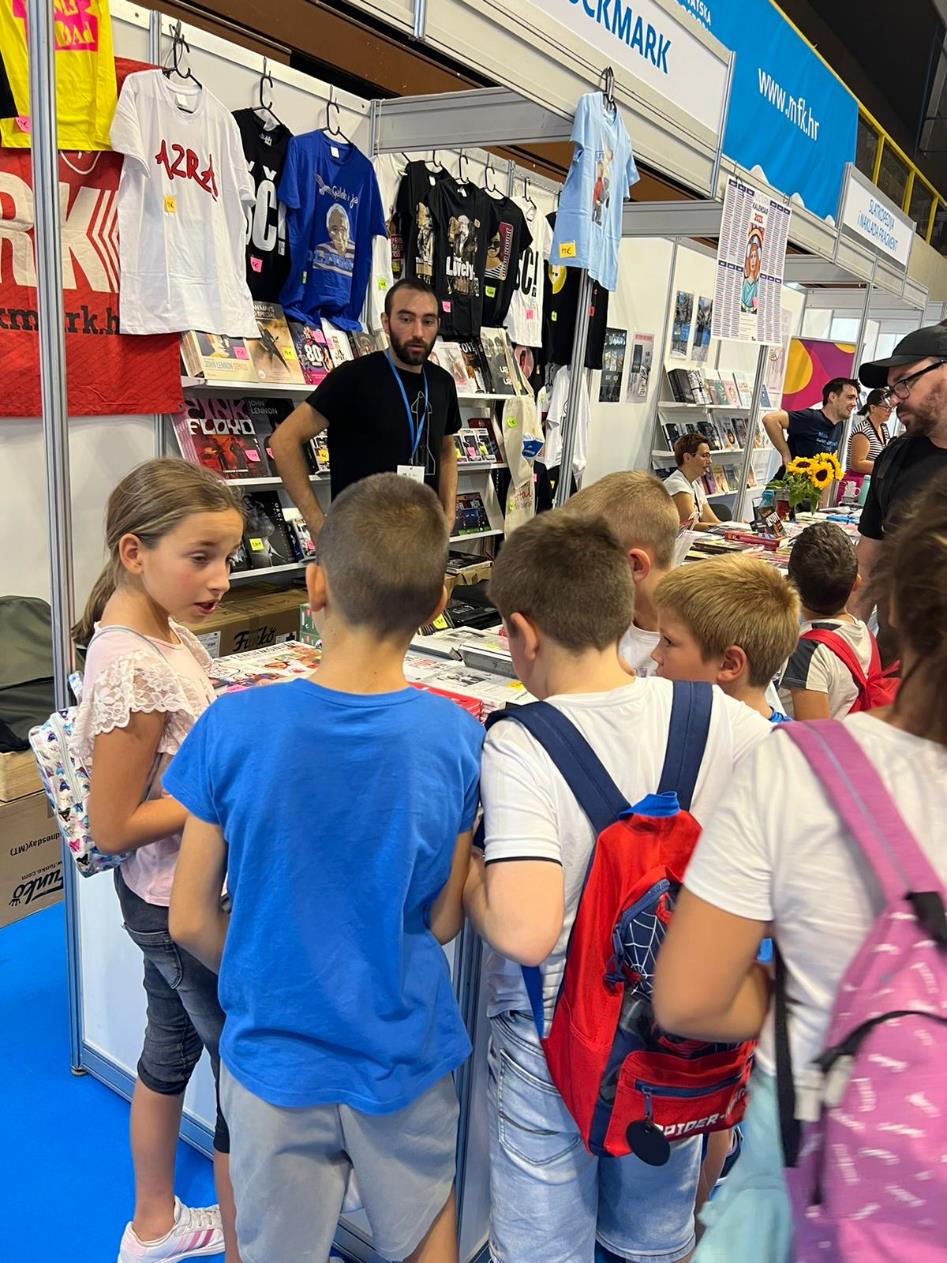 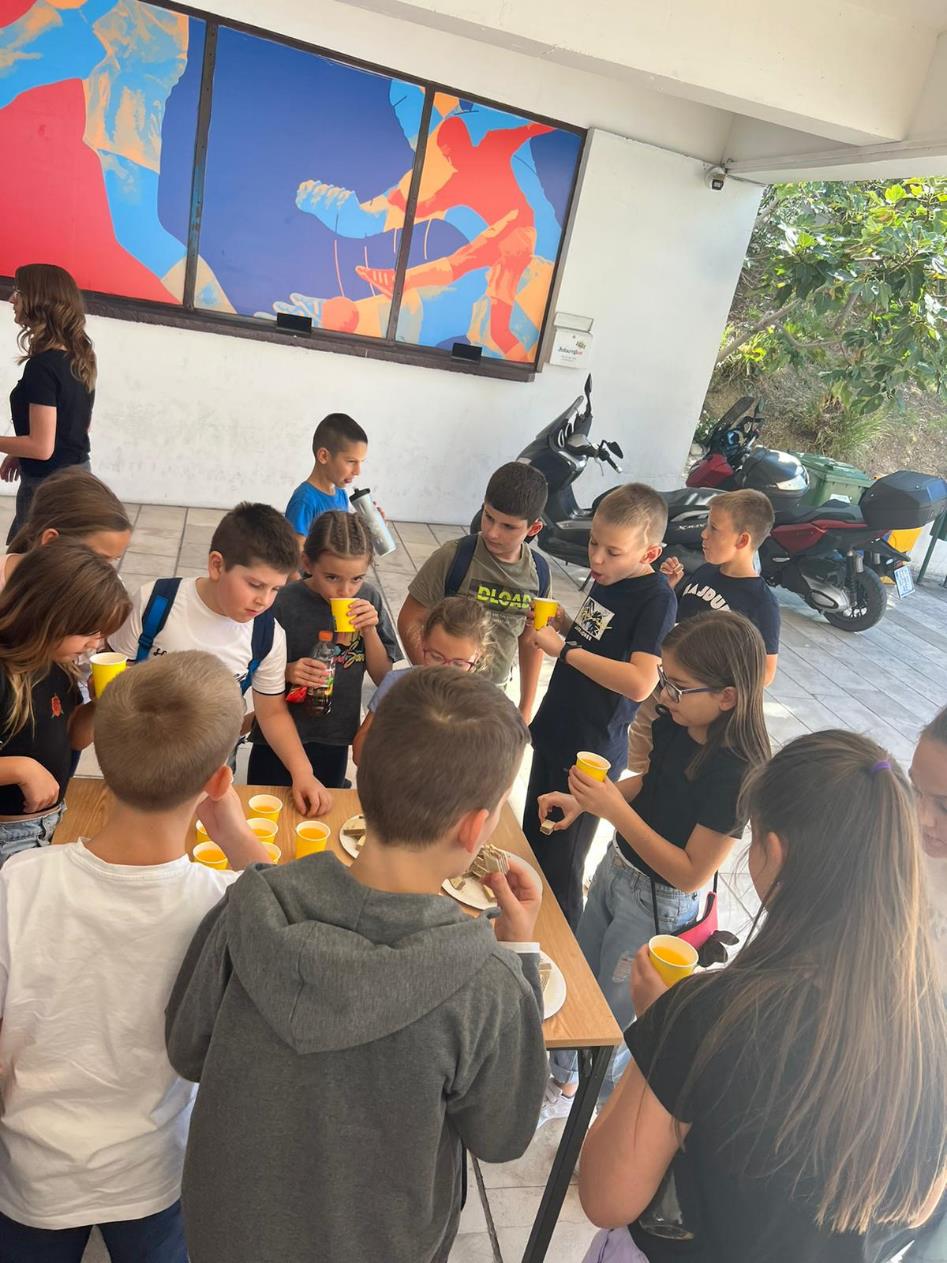 